6月9日每日一练1.“杀鸡儆猴”的教育效应最适应的解释是( )。   [单选题]正确率：81.25%2.问题是给定信息和达到目之间有某些障碍需要被克服的( )。   [单选题]正确率：25%3.小王总是怀疑自己家的门没有上锁，因此常常要反复检查，他的这种行为属于( )。   [单选题]正确率：78.13%4.言语在不同的阶段上，其作用是不同的，在原型定向与原型操作阶段，其作用是( )。   [单选题]正确率：43.75%5.教学过程中，教师给学生足够的关注和期望，学生在得到激励和赏识后常常表现出学习行为。这种心理效应是我们所说的( )。   [单选题]正确率：81.25%选项小计比例A.期待强化39.38%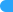 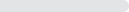 B.自我强化00%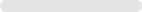 C.直接强化39.38%D.替代强化 (答案)2681.25%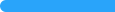 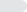 选项小计比例A.刺激情境 (答案)825%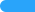 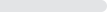 B.即定疑问1340.63%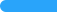 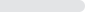 C.思维状态412.5%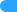 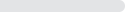 D.思维起点721.88%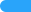 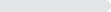 选项小计比例A.焦虑412.5%B.强迫行为 (答案)2578.13%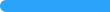 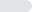 C.强迫观念26.25%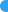 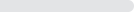 D.强迫恐惧13.13%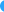 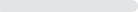 选项小计比例A.标志动作，并组织活动的进行 (答案)1443.75%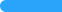 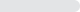 B.巩固与进一步概括动作表象721.88%C.外部言语转化为内部言语928.13%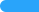 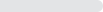 D.改变动作方向26.25%选项小计比例A.扇贝效应39.38%B.南风效应26.25%C.罗森塔尔效应 (答案)2681.25%D.巴纳姆效应13.13%